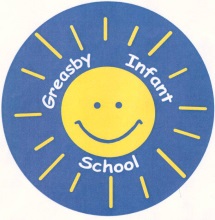 PE and Sport Funding 2015-2016
Overview of the schoolNumber of pupils and PE and sports grant receivedNumber of pupils and PE and sports grant receivedTotal number of pupils on roll180Funding set for 2015/2016Total£8605.00Summary of SSG spending 201516Summary of SSG spending 201516Objectives in spending:To improve the provision of PE and sport within the school’s curriculum for Physical EducationTo improve the quality of teaching and learning in PE and sportTo improve staff knowledge and skills and to increasing confidence in teaching PE.To increase pupils participation in PE and sportTo raise standards of achievement in PE and sport for all pupilsTo make use of qualified expertise to support and promote the teaching of PE and sportTo promote healthier and more active lifestyles through participation in competitions, sporting festivals, PE lessons and across the whole curriculumTo enhance pupil’s learning and performance through the use of photograph and video technology.Objectives in spending:To improve the provision of PE and sport within the school’s curriculum for Physical EducationTo improve the quality of teaching and learning in PE and sportTo improve staff knowledge and skills and to increasing confidence in teaching PE.To increase pupils participation in PE and sportTo raise standards of achievement in PE and sport for all pupilsTo make use of qualified expertise to support and promote the teaching of PE and sportTo promote healthier and more active lifestyles through participation in competitions, sporting festivals, PE lessons and across the whole curriculumTo enhance pupil’s learning and performance through the use of photograph and video technology.Summary of spending and actions to be taken:Summary of spending and actions to be taken:Staff CPD development using specialist teachers to team-teach PE sessions.Sports and Healthy Lifestyles Week (Summer Term)Purchase an Ipad for each class  to enable pupils to record and evaluate their workImplementation of new scheme of work package to develop progression across the key stagePE consultant sessions to support PE Leader including training daysParticipation in Infant School Competitions and local school sports festivals (organisation, transport, leader planning sessions, coaches to support)Lunchtime and breakfast clubs to promote healthier and more active lifestyles.PE Equipment for PE sessions, after school clubs, Foundation Stage and hosting competitions. Totals£2000
£800£2100

£400
£1200

£1000

£550£550£8,600Performance of pupilsPerformance of pupilsPerformance of pupilsPerformance of pupils2015-2016 Foundation StageNot Meeting A.R.EF2SC3.2%Foundation StageNot Meeting A.R.EF2EH3.4%Foundation StageNot Meeting A.R.EAll F23.3%Foundation StageMeeting A.R.EF2SC77.5%Foundation StageMeeting A.R.EF2EH86.6%Foundation StageMeeting A.R.EAll F281.9%Foundation StageExceedingA.R.EF2SC19.3%Foundation StageExceedingA.R.EF2EH10%Foundation StageExceedingA.R.EAll F214.8%Year 1Not Meeting A.R.E1LP16.6%Year 1Not Meeting A.R.E1LH6.5%Year 1Not Meeting A.R.EAll Yr 111.7%Year 1Meeting A.R.E1LP73.3%Year 1Meeting A.R.E1LH93.5%Year 1Meeting A.R.EAll Yr 183.3%Year 1ExceedingA.R.E1LP10.1%Year 1ExceedingA.R.E1LH0%Year 1ExceedingA.R.EAll Yr 15%Year 2Not Meeting A.R.E2JB10%Year 2Not Meeting A.R.E2KF6.5%Year 2Not Meeting A.R.EAll Yr 26.6%Year 2Meeting A.R.E2JB80%Year 2Meeting A.R.E2KF90.5%Year 2Meeting A.R.EAll Yr 285.2%Year 2ExceedingA.R.E2JB10%Year 2ExceedingA.R.E2KF3%Year 2ExceedingA.R.EAll Yr 28.2%Outcomes to date: 

The profile of PE has increased greatly over the last academic year. More children are taking part in physical activity through trips, breakfast clubs and during lunch time. 
We have implemented a new scheme of work which has received positive feedback from staff. Our teachers have enjoyed teaching PE and feel more confident about this. Lessons are now taking place every week.
Our data shows that the majority of the children have achieved the expected standard set out or exceeded this. We have used new assessment strategies to ensure our assessment is accurate.
Next Steps:As our assessment system is new, at the end of next year we will be comparing results to ensure the children making the best progress possible. We will continue to use the new scheme of work but will make amendments in lessons to better suit the children are our school.
We will continue to raise the profile of PE by allowing the children to take part in sporting festival across the Wirral, virtual competitions and by providing breakfast and after-school clubs.